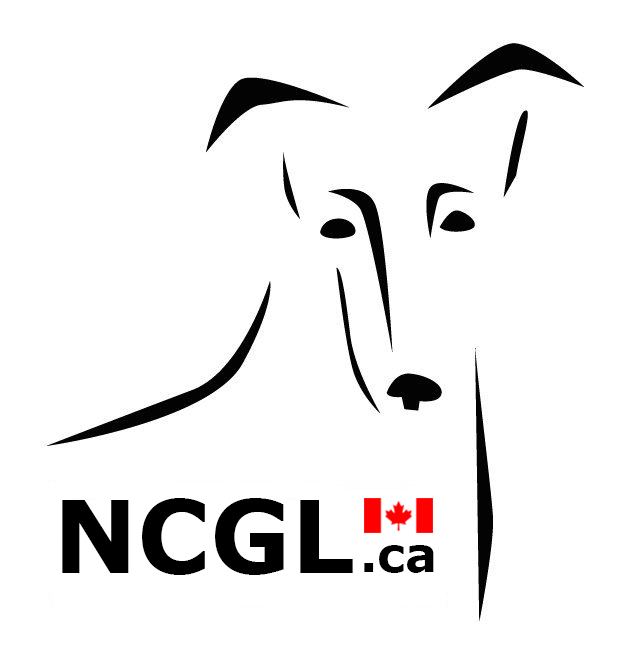 NORTHWEST CANADIAN GREYHOUND LEAGUENORTHWEST CANADIAN GREYHOUND LEAGUENORTHWEST CANADIAN GREYHOUND LEAGUENORTHWEST CANADIAN GREYHOUND LEAGUENORTHWEST CANADIAN GREYHOUND LEAGUEProviding Greyhound Rescue and Adoption Services to Northwest CanadaProviding Greyhound Rescue and Adoption Services to Northwest CanadaProviding Greyhound Rescue and Adoption Services to Northwest CanadaProviding Greyhound Rescue and Adoption Services to Northwest CanadaProviding Greyhound Rescue and Adoption Services to Northwest CanadaCharitable Organization 89972 9214 RR0001Charitable Organization 89972 9214 RR0001Charitable Organization 89972 9214 RR0001Charitable Organization 89972 9214 RR0001Charitable Organization 89972 9214 RR0001Please fill out this application as completely as possible and submit it, along with a $50.00 (Canadian) application fee, to the address above. Your application fee will be deducted from your final adoption fee of $450 for dogs aged 0-7 and $350 for dogs over 7 years (Canadian funds). The adoption fee helps cover the costs of preparing our dogs for adoption (vet examination, spay/neuter, tattoo/microchip, vaccinations, teeth cleaning if necessary, de-worming etc.) and also includes a martingale collar, a leash, a dog tag and a kennel muzzle.Please fill out this application as completely as possible and submit it, along with a $50.00 (Canadian) application fee, to the address above. Your application fee will be deducted from your final adoption fee of $450 for dogs aged 0-7 and $350 for dogs over 7 years (Canadian funds). The adoption fee helps cover the costs of preparing our dogs for adoption (vet examination, spay/neuter, tattoo/microchip, vaccinations, teeth cleaning if necessary, de-worming etc.) and also includes a martingale collar, a leash, a dog tag and a kennel muzzle.Please fill out this application as completely as possible and submit it, along with a $50.00 (Canadian) application fee, to the address above. Your application fee will be deducted from your final adoption fee of $450 for dogs aged 0-7 and $350 for dogs over 7 years (Canadian funds). The adoption fee helps cover the costs of preparing our dogs for adoption (vet examination, spay/neuter, tattoo/microchip, vaccinations, teeth cleaning if necessary, de-worming etc.) and also includes a martingale collar, a leash, a dog tag and a kennel muzzle.Please fill out this application as completely as possible and submit it, along with a $50.00 (Canadian) application fee, to the address above. Your application fee will be deducted from your final adoption fee of $450 for dogs aged 0-7 and $350 for dogs over 7 years (Canadian funds). The adoption fee helps cover the costs of preparing our dogs for adoption (vet examination, spay/neuter, tattoo/microchip, vaccinations, teeth cleaning if necessary, de-worming etc.) and also includes a martingale collar, a leash, a dog tag and a kennel muzzle.Please fill out this application as completely as possible and submit it, along with a $50.00 (Canadian) application fee, to the address above. Your application fee will be deducted from your final adoption fee of $450 for dogs aged 0-7 and $350 for dogs over 7 years (Canadian funds). The adoption fee helps cover the costs of preparing our dogs for adoption (vet examination, spay/neuter, tattoo/microchip, vaccinations, teeth cleaning if necessary, de-worming etc.) and also includes a martingale collar, a leash, a dog tag and a kennel muzzle.Please fill out this application as completely as possible and submit it, along with a $50.00 (Canadian) application fee, to the address above. Your application fee will be deducted from your final adoption fee of $450 for dogs aged 0-7 and $350 for dogs over 7 years (Canadian funds). The adoption fee helps cover the costs of preparing our dogs for adoption (vet examination, spay/neuter, tattoo/microchip, vaccinations, teeth cleaning if necessary, de-worming etc.) and also includes a martingale collar, a leash, a dog tag and a kennel muzzle.The Adoption Application is not an agreement to adopt a dog. More questions may follow, plus an interview, vet reference check, and possibly a home/fence check – but this will get us started. We will use your answers as a starting point to work with you to determine, first, whether a Greyhound is really what you’re looking for. If it is, we will also be able to help you select a pet who will fit in well with your lifestyle and expectations. Some individuals may find this process a bit intrusive, but we have found that thorough evaluation of our dogs and of prospective adopters helps to ensure that our placements are successful and permanent.The Adoption Application is not an agreement to adopt a dog. More questions may follow, plus an interview, vet reference check, and possibly a home/fence check – but this will get us started. We will use your answers as a starting point to work with you to determine, first, whether a Greyhound is really what you’re looking for. If it is, we will also be able to help you select a pet who will fit in well with your lifestyle and expectations. Some individuals may find this process a bit intrusive, but we have found that thorough evaluation of our dogs and of prospective adopters helps to ensure that our placements are successful and permanent.The Adoption Application is not an agreement to adopt a dog. More questions may follow, plus an interview, vet reference check, and possibly a home/fence check – but this will get us started. We will use your answers as a starting point to work with you to determine, first, whether a Greyhound is really what you’re looking for. If it is, we will also be able to help you select a pet who will fit in well with your lifestyle and expectations. Some individuals may find this process a bit intrusive, but we have found that thorough evaluation of our dogs and of prospective adopters helps to ensure that our placements are successful and permanent.The Adoption Application is not an agreement to adopt a dog. More questions may follow, plus an interview, vet reference check, and possibly a home/fence check – but this will get us started. We will use your answers as a starting point to work with you to determine, first, whether a Greyhound is really what you’re looking for. If it is, we will also be able to help you select a pet who will fit in well with your lifestyle and expectations. Some individuals may find this process a bit intrusive, but we have found that thorough evaluation of our dogs and of prospective adopters helps to ensure that our placements are successful and permanent.The Adoption Application is not an agreement to adopt a dog. More questions may follow, plus an interview, vet reference check, and possibly a home/fence check – but this will get us started. We will use your answers as a starting point to work with you to determine, first, whether a Greyhound is really what you’re looking for. If it is, we will also be able to help you select a pet who will fit in well with your lifestyle and expectations. Some individuals may find this process a bit intrusive, but we have found that thorough evaluation of our dogs and of prospective adopters helps to ensure that our placements are successful and permanent.The Adoption Application is not an agreement to adopt a dog. More questions may follow, plus an interview, vet reference check, and possibly a home/fence check – but this will get us started. We will use your answers as a starting point to work with you to determine, first, whether a Greyhound is really what you’re looking for. If it is, we will also be able to help you select a pet who will fit in well with your lifestyle and expectations. Some individuals may find this process a bit intrusive, but we have found that thorough evaluation of our dogs and of prospective adopters helps to ensure that our placements are successful and permanent.About you:About you:About you:About you:About you:About you:Name: _______________________________________________________________________________________Name: _______________________________________________________________________________________Name: _______________________________________________________________________________________Name: _______________________________________________________________________________________Name: _______________________________________________________________________________________Name: _______________________________________________________________________________________Home Address: _______________________________Home Address: _______________________________Home Address: _______________________________City: ________________________________________City: ________________________________________City: ________________________________________Province: ____________________________________Province: ____________________________________Province: ____________________________________Postal Code: _________________________________Postal Code: _________________________________Postal Code: _________________________________Home Phone: ( ___ ) ___________________________Home Phone: ( ___ ) ___________________________Home Phone: ( ___ ) ___________________________Bus. Phone: ( ___ ) ____________________________Bus. Phone: ( ___ ) ____________________________Bus. Phone: ( ___ ) ____________________________Cell Phone:    ( ___ ) ___________________________ Cell Phone:    ( ___ ) ___________________________ Cell Phone:    ( ___ ) ___________________________ Email: ___________________________________________Email: ___________________________________________Email: ___________________________________________How did you find us?  Check one:How did you find us?  Check one:Pet Show _____ Brochure _____Web Site _____M&G ________Other (please describe): _________________________________________________________________________Other (please describe): _________________________________________________________________________Other (please describe): _________________________________________________________________________Other (please describe): _________________________________________________________________________Other (please describe): _________________________________________________________________________Other (please describe): _________________________________________________________________________References:References:References:References:References:References:Vet Clinic Name & Address: ______________________________________________________________________Vet Clinic Name & Address: ______________________________________________________________________Vet Clinic Name & Address: ______________________________________________________________________Vet Clinic Name & Address: ______________________________________________________________________Vet Clinic Name & Address: ______________________________________________________________________Vet Clinic Name & Address: ______________________________________________________________________Vet Phone: ( ___ ) __________________________________Vet Phone: ( ___ ) __________________________________Vet Phone: ( ___ ) __________________________________Vet Phone: ( ___ ) __________________________________Vet Phone: ( ___ ) __________________________________Vet Phone: ( ___ ) __________________________________Other Pet Related References (breeder, trainer, groomer, etc.):Other Pet Related References (breeder, trainer, groomer, etc.):Other Pet Related References (breeder, trainer, groomer, etc.):Other Pet Related References (breeder, trainer, groomer, etc.):Other Pet Related References (breeder, trainer, groomer, etc.):Other Pet Related References (breeder, trainer, groomer, etc.):Name: ____________________________________Name: ____________________________________Name: ____________________________________Phone: ( ___ ) ________________________________Phone: ( ___ ) ________________________________Phone: ( ___ ) ________________________________Name: ____________________________________Name: ____________________________________Name: ____________________________________Phone: ( ___ ) ________________________________Phone: ( ___ ) ________________________________Phone: ( ___ ) ________________________________If no references, why?If no references, why?If no references, why?If no references, why?If no references, why?If no references, why?________________________________________________________________________________________________________________________________________________________________________________________________________________________________________________________________________________________________________________________________________________________________________________________________________________________________________________________________________________________________________________________________________________________________________________________________________________________________________________________________________________________________________________________________________________________________________________________________________________________________________________________________________________________________________________________________________________________________________________________________________________________________________________________________________________________________________________________________________________________________________________________________________________________________________________________________________________________________________________________________________________________________________________________________________________________________________________________________________________________________________________________________________________________________________________________________________________________________________________________________________________________________________________________________________________________________________________________________________________________________________________________________________________________________________________________________________________________________________________________________________________________________________________________________________________________________________________________________________________________________________________________________________________________________________________________________________________________________Health care:Health care:Health care:Health care:Health care:Health care:Health care:Health care:Health care:Please initial the following:Please initial the following:Please initial the following:Please initial the following:Please initial the following:Please initial the following:Please initial the following:Please initial the following:Please initial the following:I understand every rescue dog is spayed/neutered before the adoption.I understand every rescue dog is spayed/neutered before the adoption.I understand every rescue dog is spayed/neutered before the adoption.I understand every rescue dog is spayed/neutered before the adoption.I understand every rescue dog is spayed/neutered before the adoption.I understand every rescue dog is spayed/neutered before the adoption.I understand every rescue dog is spayed/neutered before the adoption.I understand every rescue dog is spayed/neutered before the adoption.____________I understand every rescue dog is vaccinated before the adoption.I understand every rescue dog is vaccinated before the adoption.I understand every rescue dog is vaccinated before the adoption.I understand every rescue dog is vaccinated before the adoption.I understand every rescue dog is vaccinated before the adoption.I understand every rescue dog is vaccinated before the adoption.I understand every rescue dog is vaccinated before the adoption.I understand every rescue dog is vaccinated before the adoption.____________I understand every rescue dog receives a veterinary checkup before the adoption.I understand every rescue dog receives a veterinary checkup before the adoption.I understand every rescue dog receives a veterinary checkup before the adoption.I understand every rescue dog receives a veterinary checkup before the adoption.I understand every rescue dog receives a veterinary checkup before the adoption.I understand every rescue dog receives a veterinary checkup before the adoption.I understand every rescue dog receives a veterinary checkup before the adoption.I understand every rescue dog receives a veterinary checkup before the adoption.____________I understand that the veterinary checkup does NOT guarantee this dog is free from other health problems.I understand that the veterinary checkup does NOT guarantee this dog is free from other health problems.I understand that the veterinary checkup does NOT guarantee this dog is free from other health problems.I understand that the veterinary checkup does NOT guarantee this dog is free from other health problems.I understand that the veterinary checkup does NOT guarantee this dog is free from other health problems.I understand that the veterinary checkup does NOT guarantee this dog is free from other health problems.I understand that the veterinary checkup does NOT guarantee this dog is free from other health problems.I understand that the veterinary checkup does NOT guarantee this dog is free from other health problems.____________I agree that the rescue dog will have an annual vet visit to include vaccination boosters as required, examination and any other necessary (as determined by you and your vet) veterinary care.I agree that the rescue dog will have an annual vet visit to include vaccination boosters as required, examination and any other necessary (as determined by you and your vet) veterinary care.I agree that the rescue dog will have an annual vet visit to include vaccination boosters as required, examination and any other necessary (as determined by you and your vet) veterinary care.I agree that the rescue dog will have an annual vet visit to include vaccination boosters as required, examination and any other necessary (as determined by you and your vet) veterinary care.I agree that the rescue dog will have an annual vet visit to include vaccination boosters as required, examination and any other necessary (as determined by you and your vet) veterinary care.I agree that the rescue dog will have an annual vet visit to include vaccination boosters as required, examination and any other necessary (as determined by you and your vet) veterinary care.I agree that the rescue dog will have an annual vet visit to include vaccination boosters as required, examination and any other necessary (as determined by you and your vet) veterinary care.I agree that the rescue dog will have an annual vet visit to include vaccination boosters as required, examination and any other necessary (as determined by you and your vet) veterinary care.____________Do you know what bloat or torsion is? 	Yes _____	No _____Do you know what bloat or torsion is? 	Yes _____	No _____Do you know what bloat or torsion is? 	Yes _____	No _____Do you know what bloat or torsion is? 	Yes _____	No _____Do you know what bloat or torsion is? 	Yes _____	No _____Do you know what bloat or torsion is? 	Yes _____	No _____Do you know what bloat or torsion is? 	Yes _____	No _____Do you know what bloat or torsion is? 	Yes _____	No _____Do you know what bloat or torsion is? 	Yes _____	No _____If yes, please describe:If yes, please describe:If yes, please describe:If yes, please describe:If yes, please describe:If yes, please describe:If yes, please describe:If yes, please describe:If yes, please describe:________________________________________________________________________________________________________________________________________________________________________________________________________________________________________________________________________________________________________________________________________________________________________________________________________________________________________________________________________________________________________________________________________________________________________________________________________________________________________________________________________________________________________________________________________________________________________________________________________________________________________________________________________________________________________________________________________________________________________________________________________________________________________________________________________________________________________________________________________________________________________________________________________________________________________________________________________________________________________________________________________________________________________________________________________________________________________________________________________________________________________________________________________________________________________________________________________________________________________________________________________________________________________________________________________________________________________________________________________________________________________________________________________________________________________________________________________________________________________________________________________________________________________________________________________________________________________________________________________________________________________________________________________________________________________________________________________________________________________________________________________________________________________________________________________________________________________________________________________________________________________________________________________________________________________________________________________________________________________________________________________________________________________________________________________________________________________________________________________________________________________________________________________________________________________________________________________________________________________________________________________________________________________________________________________________________________________________________________________________________________________________________________________________________________________________________________________________________________________________________________________________________________________________________________________________________________________________Explain the routine maintenance required for a Greyhound’s health:Explain the routine maintenance required for a Greyhound’s health:Explain the routine maintenance required for a Greyhound’s health:Explain the routine maintenance required for a Greyhound’s health:Explain the routine maintenance required for a Greyhound’s health:Explain the routine maintenance required for a Greyhound’s health:Explain the routine maintenance required for a Greyhound’s health:Explain the routine maintenance required for a Greyhound’s health:Explain the routine maintenance required for a Greyhound’s health:________________________________________________________________________________________________________________________________________________________________________________________________________________________________________________________________________________________________________________________________________________________________________________________________________________________________________________________________________________________________________________________________________________________________________________________________________________________________________________________________________________________________________________________________________________________________________________________________________________________________________________________________________________________________________________________________________________________________________________________________________________________________________________________________________________________________________________________________________________________________________________________________________________________________________________________________________________________________________________________________________________________________________________________________________________________________________________________________________________________________________________________________________________________________________________________________________________________________________________________________________________________________________________________________________________________________________________________________________________________________________________________________________________________________________________________________________________________________________________________________________________________________________________________________________________________________________________________________________________________________________________________________________________________________________________________________________________________________________________________________________________________________________________________________________________________________________________________________________________________________________________________________________________________________________________________________________________________________________________________________________________________________________________________________________________________________________________________________________________________________________________________________________________________________________________________________________________________________________________________________________________________________________________________________________________________________________________________________________________________________________________________________________________________________________________________________________________________________________________________________________________________________________________________________________________________________________________Your household:Your household:Your household:Your household:Your household:Your household:Your household:Your household:Your household:Describe all household members, including ages:Describe all household members, including ages:Describe all household members, including ages:Describe all household members, including ages:Describe all household members, including ages:Describe all household members, including ages:Describe all household members, including ages:Describe all household members, including ages:Describe all household members, including ages:____________________________________________________________________________________________________________________________________________________________________________________________________________________________________________________________________________________________________________________________________________________________________________________________________________________________________________________________________________________________________________________________________________________________________________________________________________________________________________________________________________________________________________________________________________________________________________________________________________________________________________________________________________________________________________________________________________________________________________________________________________________________________________________________________________________________________________________________________________________________________________________________________________________________________________________________________________________________________________________________________________________________________________________________________________________________________________________________________________________________________________________________________________________________________________________________________________________________________________________________________________________________________________________________________________________________________________________________________________________________________________________________________________________________________________________________________________________________________________________________________________________________________________________________________________________________________________________________________________________________________________________________________________________________________________________________________________________________________________________________________________________________________________________________________________________________________________________________________________________________________________________________________________________________________________________________________________________________________________________________________________________________________________________________________________________________________________________________________________________________________________________________________________________________________________________________________________________________________________________________________________________________________________________________________________________________________________________________________________________________________________________________________________________________________________________________________________________________________________________________________________________________________________________________________________________________________________________________________________________________________________________________________________________________________________________________________________________________________________________________________________________________________________________________________________________________________________________________________________________________________________________________________________________________________________________________________________________________________________________________________________________________________________________________________________________________________________________________________________________________________________________________________________________________________________________________________________________________________________Describe your home (choose one):	Rural _____	Suburban _____	Urban _____Describe your home (choose one):	Rural _____	Suburban _____	Urban _____Describe your home (choose one):	Rural _____	Suburban _____	Urban _____Describe your home (choose one):	Rural _____	Suburban _____	Urban _____Describe your home (choose one):	Rural _____	Suburban _____	Urban _____Describe your home (choose one):	Rural _____	Suburban _____	Urban _____Describe your home (choose one):	Rural _____	Suburban _____	Urban _____Describe your home (choose one):	Rural _____	Suburban _____	Urban _____Describe your home (choose one):	Rural _____	Suburban _____	Urban _____Do you:		Rent? _____	Own? _____Do you:		Rent? _____	Own? _____Do you:		Rent? _____	Own? _____Do you:		Rent? _____	Own? _____Do you:		Rent? _____	Own? _____Do you:		Rent? _____	Own? _____Do you:		Rent? _____	Own? _____Do you:		Rent? _____	Own? _____Do you:		Rent? _____	Own? _____If renting, do you have your landlord’s permission to have a dog?		Yes _____	No    _____If renting, do you have your landlord’s permission to have a dog?		Yes _____	No    _____If renting, do you have your landlord’s permission to have a dog?		Yes _____	No    _____If renting, do you have your landlord’s permission to have a dog?		Yes _____	No    _____If renting, do you have your landlord’s permission to have a dog?		Yes _____	No    _____If renting, do you have your landlord’s permission to have a dog?		Yes _____	No    _____If renting, do you have your landlord’s permission to have a dog?		Yes _____	No    _____If renting, do you have your landlord’s permission to have a dog?		Yes _____	No    _____If renting, do you have your landlord’s permission to have a dog?		Yes _____	No    _____Landlord’s phone number: ( ___ ) ________________________________Landlord’s phone number: ( ___ ) ________________________________Landlord’s phone number: ( ___ ) ________________________________Landlord’s phone number: ( ___ ) ________________________________Landlord’s phone number: ( ___ ) ________________________________Landlord’s phone number: ( ___ ) ________________________________Landlord’s phone number: ( ___ ) ________________________________Landlord’s phone number: ( ___ ) ________________________________Landlord’s phone number: ( ___ ) ________________________________Home setting (choose one)Home setting (choose one)House _____		Apartment       _____	Townhouse    _____House _____		Apartment       _____	Townhouse    _____House _____		Apartment       _____	Townhouse    _____House _____		Apartment       _____	Townhouse    _____House _____		Apartment       _____	Townhouse    _____House _____		Apartment       _____	Townhouse    _____House _____		Apartment       _____	Townhouse    _____Duplex _____		Condominium _____	Mobile Home _____Duplex _____		Condominium _____	Mobile Home _____Duplex _____		Condominium _____	Mobile Home _____Duplex _____		Condominium _____	Mobile Home _____Duplex _____		Condominium _____	Mobile Home _____Duplex _____		Condominium _____	Mobile Home _____Duplex _____		Condominium _____	Mobile Home _____Other (please specify): ________________________________________________Other (please specify): ________________________________________________Other (please specify): ________________________________________________Other (please specify): ________________________________________________Other (please specify): ________________________________________________Other (please specify): ________________________________________________Other (please specify): ________________________________________________Describe fenced area (materials, size, height, flooring):Describe fenced area (materials, size, height, flooring):Describe fenced area (materials, size, height, flooring):Describe fenced area (materials, size, height, flooring):Describe fenced area (materials, size, height, flooring):Describe fenced area (materials, size, height, flooring):Describe fenced area (materials, size, height, flooring):Describe fenced area (materials, size, height, flooring):Describe fenced area (materials, size, height, flooring):________________________________________________________________________________________________________________________________________________________________________________________________________________________________________________________________________________________________________________________________________________________________________________________________________________________________________________________________________________________________________________________________________________________________________________________________________________________________________________________________________________________________________________________________________________________________________________________________________________________________________________________________________________________________________________________________________________________________________________________________________________________________________________________________________________________________________________________________________________________________________________________________________________________________________________________________________________________________________________________________________________________________________________________________________________________________________________________________________________________________________________________________________________________________________________________________________________________________________________________________________________________________________________________________________________________________________________________________________________________________________________________________________________________________________________________________________________________________________________________________________________________________________________________________________________________________________________________________________________________________________________________________________________________________________________________________________________________________________________________________________________________________________________________________________________________________________________________________________________________________________________________________________________________________________________________________________________________________________________________________________________________________________________________________________________________________________________________________________________________________________________________________________________________________________________________________________________________________________________________________________________________________________________________________________________________________________________________________________________________________________________________________________________________________________________________________________________________________________________________________________________________________________________________________________________________________________________If your yard is not fenced, please describe the measures you will take to keep your pet secure while they are out of doors:If your yard is not fenced, please describe the measures you will take to keep your pet secure while they are out of doors:If your yard is not fenced, please describe the measures you will take to keep your pet secure while they are out of doors:If your yard is not fenced, please describe the measures you will take to keep your pet secure while they are out of doors:If your yard is not fenced, please describe the measures you will take to keep your pet secure while they are out of doors:If your yard is not fenced, please describe the measures you will take to keep your pet secure while they are out of doors:If your yard is not fenced, please describe the measures you will take to keep your pet secure while they are out of doors:If your yard is not fenced, please describe the measures you will take to keep your pet secure while they are out of doors:If your yard is not fenced, please describe the measures you will take to keep your pet secure while they are out of doors:________________________________________________________________________________________________________________________________________________________________________________________________________________________________________________________________________________________________________________________________________________________________________________________________________________________________________________________________________________________________________________________________________________________________________________________________________________________________________________________________________________________________________________________________________________________________________________________________________________________________________________________________________________________________________________________________________________________________________________________________________________________________________________________________________________________________________________________________________________________________________________________________________________________________________________________________________________________________________________________________________________________________________________________________________________________________________________________________________________________________________________________________________________________________________________________________________________________________________________________________________________________________________________________________________________________________________________________________________________________________________________________________________________________________________________________________________________________________________________________________________________________________________________________________________________________________________________________________________________________________________________________________________________________________________________________________________________________________________________________________________________________________________________________________________________________________________________________________________________________________________________________________________________________________________________________________________________________________________________________________________________________________________________________________________________________________________________________________________________________________________________________________________________________________________________________________________________________________________________________________________________________________________________________________________________________________________________________________________________________________________________________________________________________________________________________________________________________________________________________________________________________________________________________________________________________________________________Your pets:Your pets:Your pets:Your pets:Your pets:Your pets:Your pets:Your pets:Your pets:Describe your current pets (names, type, breed, sizes, genders, and how they fit into your family):Describe your current pets (names, type, breed, sizes, genders, and how they fit into your family):Describe your current pets (names, type, breed, sizes, genders, and how they fit into your family):Describe your current pets (names, type, breed, sizes, genders, and how they fit into your family):Describe your current pets (names, type, breed, sizes, genders, and how they fit into your family):Describe your current pets (names, type, breed, sizes, genders, and how they fit into your family):Describe your current pets (names, type, breed, sizes, genders, and how they fit into your family):Describe your current pets (names, type, breed, sizes, genders, and how they fit into your family):Describe your current pets (names, type, breed, sizes, genders, and how they fit into your family):________________________________________________________________________________________________________________________________________________________________________________________________________________________________________________________________________________________________________________________________________________________________________________________________________________________________________________________________________________________________________________________________________________________________________________________________________________________________________________________________________________________________________________________________________________________________________________________________________________________________________________________________________________________________________________________________________________________________________________________________________________________________________________________________________________________________________________________________________________________________________________________________________________________________________________________________________________________________________________________________________________________________________________________________________________________________________________________________________________________________________________________________________________________________________________________________________________________________________________________________________________________________________________________________________________________________________________________________________________________________________________________________________________________________________________________________________________________________________________________________________________________________________________________________________________________________________________________________________________________________________________________________________________________________________________________________________________________________________________________________________________________________________________________________________________________________________________________________________________________________________________________________________________________________________________________________________________________________________________________________________________________________________________________________________________________________________________________________________________________________________________________________________________________________________________________________________________________________________________________________________________________________________________________________________________________________________________________________________________________________________________________________________________________________________________________________________________________________________________________________________________________________________________________________________________________________________________Describe pets you’ve had in the past, following the above guidelines … include how long you had them and why they are no longer with you:Describe pets you’ve had in the past, following the above guidelines … include how long you had them and why they are no longer with you:Describe pets you’ve had in the past, following the above guidelines … include how long you had them and why they are no longer with you:Describe pets you’ve had in the past, following the above guidelines … include how long you had them and why they are no longer with you:Describe pets you’ve had in the past, following the above guidelines … include how long you had them and why they are no longer with you:Describe pets you’ve had in the past, following the above guidelines … include how long you had them and why they are no longer with you:Describe pets you’ve had in the past, following the above guidelines … include how long you had them and why they are no longer with you:Describe pets you’ve had in the past, following the above guidelines … include how long you had them and why they are no longer with you:Describe pets you’ve had in the past, following the above guidelines … include how long you had them and why they are no longer with you:________________________________________________________________________________________________________________________________________________________________________________________________________________________________________________________________________________________________________________________________________________________________________________________________________________________________________________________________________________________________________________________________________________________________________________________________________________________________________________________________________________________________________________________________________________________________________________________________________________________________________________________________________________________________________________________________________________________________________________________________________________________________________________________________________________________________________________________________________________________________________________________________________________________________________________________________________________________________________________________________________________________________________________________________________________________________________________________________________________________________________________________________________________________________________________________________________________________________________________________________________________________________________________________________________________________________________________________________________________________________________________________________________________________________________________________________________________________________________________________________________________________________________________________________________________________________________________________________________________________________________________________________________________________________________________________________________________________________________________________________________________________________________________________________________________________________________________________________________________________________________________________________________________________________________________________________________________________________________________________________________________________________________________________________________________________________________________________________________________________________________________________________________________________________________________________________________________________________________________________________________________________________________________________________________________________________________________________________________________________________________________________________________________________________________________________________________________________________________________________________________________________________________________________________________________________________________________Describe your pets’ monthly and annual health care:Describe your pets’ monthly and annual health care:Describe your pets’ monthly and annual health care:Describe your pets’ monthly and annual health care:Describe your pets’ monthly and annual health care:Describe your pets’ monthly and annual health care:Describe your pets’ monthly and annual health care:Describe your pets’ monthly and annual health care:Describe your pets’ monthly and annual health care:________________________________________________________________________________________________________________________________________________________________________________________________________________________________________________________________________________________________________________________________________________________________________________________________________________________________________________________________________________________________________________________________________________________________________________________________________________________________________________________________________________________________________________________________________________________________________________________________________________________________________________________________________________________________________________________________________________________________________________________________________________________________________________________________________________________________________________________________________________________________________________________________________________________________________________________________________________________________________________________________________________________________________________________________________________________________________________________________________________________________________________________________________________________________________________________________________________________________________________________________________________________________________________________________________________________________________________________________________________________________________________________________________________________________________________________________________________________________________________________________________________________________________________________________________________________________________________________________________________________________________________________________________________________________________________________________________________________________________________________________________________________________________________________________________________________________________________________________________________________________________________________________________________________________________________________________________________________________________________________________________________________________________________________________________________________________________________________________________________________________________________________________________________________________________________________________________________________________________________________________________________________________________________________________________________________________________________________________________________________________________________________________________________________________________________________________________________________________________________________________________________________________________________________________________________________________________________Where, what, and how are your pets fed?Where, what, and how are your pets fed?Where, what, and how are your pets fed?Where, what, and how are your pets fed?Where, what, and how are your pets fed?Where, what, and how are your pets fed?Where, what, and how are your pets fed?Where, what, and how are your pets fed?Where, what, and how are your pets fed?________________________________________________________________________________________________________________________________________________________________________________________________________________________________________________________________________________________________________________________________________________________________________________________________________________________________________________________________________________________________________________________________________________________________________________________________________________________________________________________________________________________________________________________________________________________________________________________________________________________________________________________________________________________________________________________________________________________________________________________________________________________________________________________________________________________________________________________________________________________________________________________________________________________________________________________________________________________________________________________________________________________________________________________________________________________________________________________________________________________________________________________________________________________________________________________________________________________________________________________________________________________________________________________________________________________________________________________________________________________________________________________________________________________________________________________________________________________________________________________________________________________________________________________________________________________________________________________________________________________________________________________________________________________________________________________________________________________________________________________________________________________________________________________________________________________________________________________________________________________________________________________________________________________________________________________________________________________________________________________________________________________________________________________________________________________________________________________________________________________________________________________________________________________________________________________________________________________________________________________________________________________________________________________________________________________________________________________________________________________________________________________________________________________________________________________________________________________________________________________________________________________________________________________________________________________________________________Has your current pet(s) lived with dogs before?Has your current pet(s) lived with dogs before?Has your current pet(s) lived with dogs before?Has your current pet(s) lived with dogs before?Has your current pet(s) lived with dogs before?Has your current pet(s) lived with dogs before?Yes _____	No _____Yes _____	No _____Yes _____	No _____How will you introduce the new dog?How will you introduce the new dog?How will you introduce the new dog?How will you introduce the new dog?How will you introduce the new dog?How will you introduce the new dog?How will you introduce the new dog?How will you introduce the new dog?How will you introduce the new dog?____________________________________________________________________________________________________________________________________________________________________________________________________________________________________________________________________________________________________________________________________________________________________________________________________________________________________________________________________________________________________________________________________________________________________________________________________________________________________________________________________________________________________________________________________________________________________________________________________________________________________________________________________________________________________________________________________________________________________________________________________________________________________________________________________________________________________________________________________________________________________________________________________________________________________________________________________________________________________________________________________________________________________________________________________________________________________________________________________________________________________________________________________________________________________________________________________________________________________________________________________________________________________________________________________________________________________________________________________________________________________________________________________________________________________________________________________________________________________________________________________________________________________________________________________________________________________________________________________________________________________________________________________________________________________________________________________________________________________________________________________________________________________________________________________________________________________________________________________________________________________________________________________________________________________________________Describe your experience or knowledge of Greyhounds:Describe your experience or knowledge of Greyhounds:Describe your experience or knowledge of Greyhounds:Describe your experience or knowledge of Greyhounds:Describe your experience or knowledge of Greyhounds:Describe your experience or knowledge of Greyhounds:Describe your experience or knowledge of Greyhounds:Describe your experience or knowledge of Greyhounds:Describe your experience or knowledge of Greyhounds:________________________________________________________________________________________________________________________________________________________________________________________________________________________________________________________________________________________________________________________________________________________________________________________________________________________________________________________________________________________________________________________________________________________________________________________________________________________________________________________________________________________________________________________________________________________________________________________________________________________________________________________________________________________________________________________________________________________________________________________________________________________________________________________________________________________________________________________________________________________________________________________________________________________________________________________________________________________________________________________________________________________________________________________________________________________________________________________________________________________________________________________________________________________________________________________________________________________________________________________________________________________________________________________What do you like most about Greyhounds?What do you like most about Greyhounds?What do you like most about Greyhounds?What do you like most about Greyhounds?What do you like most about Greyhounds?What do you like most about Greyhounds?What do you like most about Greyhounds?What do you like most about Greyhounds?What do you like most about Greyhounds?________________________________________________________________________________________________________________________________________________________________________________________________________________________________________________________________________________________________________________________________________________________________________________________________________________________________________________________________________________________________________________________________________________________________________________________________________________________________________________________________________________________________________________________________________________________________________________________________________________________________________________________________________________________________________________________________________________________________________________________________________________________________________________________________________________________________________________________________________________________________________________________________________________________________________________________________________________________________________________________________________________________________________________________________________________________________________________________________________________________________________________________________________________________________________________________________________________________________________________________________________________________________________________________What do you like least about Greyhounds?What do you like least about Greyhounds?What do you like least about Greyhounds?What do you like least about Greyhounds?What do you like least about Greyhounds?What do you like least about Greyhounds?What do you like least about Greyhounds?What do you like least about Greyhounds?What do you like least about Greyhounds?________________________________________________________________________________________________________________________________________________________________________________________________________________________________________________________________________________________________________________________________________________________________________________________________________________________________________________________________________________________________________________________________________________________________________________________________________________________________________________________________________________________________________________________________________________________________________________________________________________________________________________________________________________________________________________________________________________________________________________________________________________________________________________________________________________________________________________________________________________________________________________________________________________________________________________________________________________________________________________________________________________________________________________________________________________________________________________________________________________________________________________________________________________________________________________________________________________________________________________________________________________________________________________________The new dog:The new dog:The new dog:The new dog:The new dog:The new dog:The new dog:The new dog:The new dog:Why do you wish to adopt this dog?Why do you wish to adopt this dog?Why do you wish to adopt this dog?Why do you wish to adopt this dog?Why do you wish to adopt this dog?Companionship _____          Obedience  _____Companionship _____          Obedience  _____Companionship _____          Obedience  _____Companionship _____          Obedience  _____Therapy Work    _____          Agility         _____Therapy Work    _____          Agility         _____Therapy Work    _____          Agility         _____Therapy Work    _____          Agility         _____Other (please specify) ________________________________________Other (please specify) ________________________________________Other (please specify) ________________________________________Other (please specify) ________________________________________Colour PreferenceNo Preference _____	Specify Colour Preference ________________________________No Preference _____	Specify Colour Preference ________________________________No Preference _____	Specify Colour Preference ________________________________No Preference _____	Specify Colour Preference ________________________________No Preference _____	Specify Colour Preference ________________________________No Preference _____	Specify Colour Preference ________________________________No Preference _____	Specify Colour Preference ________________________________No Preference _____	Specify Colour Preference ________________________________Sex PreferenceNo Preference _____	Male _____	Female     _____No Preference _____	Male _____	Female     _____No Preference _____	Male _____	Female     _____No Preference _____	Male _____	Female     _____No Preference _____	Male _____	Female     _____No Preference _____	Male _____	Female     _____No Preference _____	Male _____	Female     _____No Preference _____	Male _____	Female     _____What age range would you be willing to accept?What age range would you be willing to accept?What age range would you be willing to accept?What age range would you be willing to accept?What age range would you be willing to accept?What age range would you be willing to accept?What age range would you be willing to accept?What age range would you be willing to accept?What age range would you be willing to accept?No Preference _____No Preference _____No Preference _____No Preference _____Puppy (under 12 months) _____       Young Adult (1 - 3 years)  _____Puppy (under 12 months) _____       Young Adult (1 - 3 years)  _____Puppy (under 12 months) _____       Young Adult (1 - 3 years)  _____Puppy (under 12 months) _____       Young Adult (1 - 3 years)  _____Puppy (under 12 months) _____       Young Adult (1 - 3 years)  _____Adult   (4 - 7 years)           _____       Senior (8+ years)              _____Adult   (4 - 7 years)           _____       Senior (8+ years)              _____Adult   (4 - 7 years)           _____       Senior (8+ years)              _____Adult   (4 - 7 years)           _____       Senior (8+ years)              _____Adult   (4 - 7 years)           _____       Senior (8+ years)              _____Would you consider adopting a mix breed Greyhound?Would you consider adopting a mix breed Greyhound?Would you consider adopting a mix breed Greyhound?Would you consider adopting a mix breed Greyhound?Would you consider adopting a mix breed Greyhound?Would you consider adopting a mix breed Greyhound?Yes  _____No               _____No               _____What characteristics MUST the dog have in order for the adoption to take place? Please check as many as necessary.What characteristics MUST the dog have in order for the adoption to take place? Please check as many as necessary.What characteristics MUST the dog have in order for the adoption to take place? Please check as many as necessary.What characteristics MUST the dog have in order for the adoption to take place? Please check as many as necessary.What characteristics MUST the dog have in order for the adoption to take place? Please check as many as necessary.What characteristics MUST the dog have in order for the adoption to take place? Please check as many as necessary.What characteristics MUST the dog have in order for the adoption to take place? Please check as many as necessary.What characteristics MUST the dog have in order for the adoption to take place? Please check as many as necessary.What characteristics MUST the dog have in order for the adoption to take place? Please check as many as necessary.House trained             _____House trained             _____House trained             _____House trained             _____Good with children under 5 _____     Good with children over 5 _____Good with children under 5 _____     Good with children over 5 _____Good with children under 5 _____     Good with children over 5 _____Good with children under 5 _____     Good with children over 5 _____Good with children under 5 _____     Good with children over 5 _____Good with teenagers  _____Good with teenagers  _____Good with teenagers  _____Good with teenagers  _____Good with seniors or the physically/mentally challenged            _____Good with seniors or the physically/mentally challenged            _____Good with seniors or the physically/mentally challenged            _____Good with seniors or the physically/mentally challenged            _____Good with seniors or the physically/mentally challenged            _____Good with cats            _____Good with cats            _____Good with cats            _____Good with cats            _____Good with large dogs          _____    Good with small dogs        _____Good with large dogs          _____    Good with small dogs        _____Good with large dogs          _____    Good with small dogs        _____Good with large dogs          _____    Good with small dogs        _____Good with large dogs          _____    Good with small dogs        _____Other (please specify):Other (please specify):Other (please specify):Other (please specify):Other (please specify):Other (please specify):Other (please specify):Other (please specify):Other (please specify):________________________________________________________________________________________________________________________________________________________________________________________________________________________________________________________________________________________________________________________________________________________________________________________________________________________________________________________________________________________________________________________________________________________________________________________________________________________________________________________________________________________________________________________________________________________________________________________________________________________________________________________________________________________________________________________________________________________________________________________________________________________________________________________________________________________________________________________________________________________________________________________________________________________________________________________________________________________________________________________________________________________________________________________________________________________________________________________________________________________________________________________________________________________________________________________________________________________________________________________________________________________________________________________Please Note: Every effort will be made to select the ideal Greyhound for your home. Your preferences for cat/kid safe will be met. Your preferences for colour/sex cannot be guaranteed.Please Note: Every effort will be made to select the ideal Greyhound for your home. Your preferences for cat/kid safe will be met. Your preferences for colour/sex cannot be guaranteed.Please Note: Every effort will be made to select the ideal Greyhound for your home. Your preferences for cat/kid safe will be met. Your preferences for colour/sex cannot be guaranteed.Please Note: Every effort will be made to select the ideal Greyhound for your home. Your preferences for cat/kid safe will be met. Your preferences for colour/sex cannot be guaranteed.Please Note: Every effort will be made to select the ideal Greyhound for your home. Your preferences for cat/kid safe will be met. Your preferences for colour/sex cannot be guaranteed.Please Note: Every effort will be made to select the ideal Greyhound for your home. Your preferences for cat/kid safe will be met. Your preferences for colour/sex cannot be guaranteed.Please Note: Every effort will be made to select the ideal Greyhound for your home. Your preferences for cat/kid safe will be met. Your preferences for colour/sex cannot be guaranteed.Please Note: Every effort will be made to select the ideal Greyhound for your home. Your preferences for cat/kid safe will be met. Your preferences for colour/sex cannot be guaranteed.Please Note: Every effort will be made to select the ideal Greyhound for your home. Your preferences for cat/kid safe will be met. Your preferences for colour/sex cannot be guaranteed.Describe a typical weekday for your dog:Describe a typical weekday for your dog:Describe a typical weekday for your dog:Describe a typical weekday for your dog:Describe a typical weekday for your dog:Describe a typical weekday for your dog:Describe a typical weekday for your dog:Describe a typical weekday for your dog:Describe a typical weekday for your dog:________________________________________________________________________________________________________________________________________________________________________________________________________________________________________________________________________________________________________________________________________________________________________________________________________________________________________________________________________________________________________________________________________________________________________________________________________________________________________________________________________________________________________________________________________________________________________________________________________________________________________________________________________________________________________________________________________________________________________________________________________________________________________________________________________________________________________________________________________________________________________________________________________________________________________________________________________________________________________________________________________________________________________________________________________________________________________________________________________________________________________________________________________________________________________________________________________________________________________________________________________________________________________________________________________________________________________________________________________________________________________________________________________________________________________________________________________________________________________________________________________________________________________________________________________________________________________________________________________________________________________________________________________________________________________________________________________________________________________________________________________________________________________________________________________________________________________________________________________________________________________________________________________________________________________________________________________________________________________________________________________________________________________________________________________________________________________________________________________________________________________________________________________________________________________________________________________________________________________________________________________________________________________________________________________________________________________________________________________________________________________________________________________________________________________________________________________________________________________________________________________________________________________________________________________________________________________________Describe a typical weekend for your dog:Describe a typical weekend for your dog:Describe a typical weekend for your dog:Describe a typical weekend for your dog:Describe a typical weekend for your dog:Describe a typical weekend for your dog:Describe a typical weekend for your dog:Describe a typical weekend for your dog:Describe a typical weekend for your dog:________________________________________________________________________________________________________________________________________________________________________________________________________________________________________________________________________________________________________________________________________________________________________________________________________________________________________________________________________________________________________________________________________________________________________________________________________________________________________________________________________________________________________________________________________________________________________________________________________________________________________________________________________________________________________________________________________________________________________________________________________________________________________________________________________________________________________________________________________________________________________________________________________________________________________________________________________________________________________________________________________________________________________________________________________________________________________________________________________________________________________________________________________________________________________________________________________________________________________________________________________________________________________________________________________________________________________________________________________________________________________________________________________________________________________________________________________________________________________________________________________________________________________________________________________________________________________________________________________________________________________________________________________________________________________________________________________________________________________________________________________________________________________________________________________________________________________________________________________________________________________________________________________________________________________________________________________________________________________________________________________________________________________________________________________________________________________________________________________________________________________________________________________________________________________________________________________________________________________________________________________________________________________________________________________________________________________________________________________________________________________________________________________________________________________________________________________________________________________________________________________________________________________________________________________________________________________________Where will the dog sleep?Where will the dog sleep?Where will the dog sleep?Where will the dog sleep?Where will the dog sleep?Where will the dog sleep?Where will the dog sleep?Where will the dog sleep?Where will the dog sleep?________________________________________________________________________________________________________________________________________________________________________________________________________________________________________________________________________________________________________________________________________________________________________________________________________________________________________________________________________________________________________________________________________________________________________________________________________________________________________________________________________________________________________________________________________________________________________________________________________________________________________________________________________________________________________________________________________________________________________________________________________________________________________________________________________________________________________________________________________________________________________________________________________________________________________________________________________________________________________________________________________________________________________________________________________________________________________________________________________________________________________________________________________________________________________________________________________________________________________________________________________________________________________________________We strongly recommend a training class and in some cases this may be a condition of adoption. Will you attend and complete training classes as required?We strongly recommend a training class and in some cases this may be a condition of adoption. Will you attend and complete training classes as required?We strongly recommend a training class and in some cases this may be a condition of adoption. Will you attend and complete training classes as required?We strongly recommend a training class and in some cases this may be a condition of adoption. Will you attend and complete training classes as required?We strongly recommend a training class and in some cases this may be a condition of adoption. Will you attend and complete training classes as required?We strongly recommend a training class and in some cases this may be a condition of adoption. Will you attend and complete training classes as required?We strongly recommend a training class and in some cases this may be a condition of adoption. Will you attend and complete training classes as required?We strongly recommend a training class and in some cases this may be a condition of adoption. Will you attend and complete training classes as required?We strongly recommend a training class and in some cases this may be a condition of adoption. Will you attend and complete training classes as required?Yes _____	No _____Yes _____	No _____If No, please explain:If No, please explain:If No, please explain:If No, please explain:If No, please explain:If No, please explain:If No, please explain:If No, please explain:If No, please explain:____________________________________________________________________________________________________________________________________________________________________________________________________________________________________________________________________________________________________________________________________________________________________________________________________________________________________________________________________________________________________________________________________________________________________________________________________________________________________________________________________________________________________________________________________________________________________________________________________________________________________________________________________________________________________________________________________________________________________________________________________________________________________________________________________________________________________________________________________________________________________________________________________________________________________________________________________________________________________________________________________________________________________________________________________________________________________________________________________________________________________________________________________________________________________________________________________________________________________________________________________________________________________________________________________________________________________________________________________________________________________________________________________________________________________________________________________________________________________________________________________________________________________________________________________________________________________________________________________________________________________________________________________________________________________________________________________________________________________________________________________________________________________________________________________________________________________________________________________________________________________________________________________________________________________________________Miscellaneous:Miscellaneous:Miscellaneous:Miscellaneous:Miscellaneous:Miscellaneous:Miscellaneous:Miscellaneous:Miscellaneous:What would you do if your dog got lost?What would you do if your dog got lost?What would you do if your dog got lost?What would you do if your dog got lost?What would you do if your dog got lost?What would you do if your dog got lost?What would you do if your dog got lost?What would you do if your dog got lost?What would you do if your dog got lost?________________________________________________________________________________________________________________________________________________________________________________________________________________________________________________________________________________________________________________________________________________________________________________________________________________________________________________________________________________________________________________________________________________________________________________________________________________________________________________________________________________________________________________________________________________________________________________________________________________________________________________________________________________________________________________________________________________________________________________________________________________________________________________________________________________________________________________________________________________________________________________________________________________________________________________________________________________________________________________________________________________________________________________________________________________________________________________________________________________________________________________________________________________________________________________________________________________________________________________________________________________________________________________________________________________________________________________________________________________________________________________________________________________________________________________________________________________________________________________________________________________________________________________________________________________________________________________________________________________________________________________________________________________________________________________________________________________________________________________________________________________________________________________________________________________________________________________________________________________________________________________________________________________________________________________________________________________________________________________________________________________________________________________________________________________________________________________________________________________________________________________________________________________________________________________________________________________________________________________________________________________________________________________________________________________________________________________________________________________________________________________________________________________________________________________________________________________________________________________________________________________________________________________________________________________________________________________Where is the nearest animal shelter/pound?Where is the nearest animal shelter/pound?Where is the nearest animal shelter/pound?Where is the nearest animal shelter/pound?Where is the nearest animal shelter/pound?Where is the nearest animal shelter/pound?Where is the nearest animal shelter/pound?Where is the nearest animal shelter/pound?Where is the nearest animal shelter/pound?________________________________________________________________________________________________________________________________________________________________________________________________________________________________________________________________________________________________________________________________________________________________________________________________________________________________________________________________________________________________________________________________________________________________________________________________________________________________________________________________________________________________________________________________________________________________________________________________________________________________________________________________________________________________________________________________________________________________________________________________________________________________________________________________________________________________________________________________________________________________________________________________________________________________________________________________________________________________________________________________________________________________________________________________________________________________________________________________________________________________________________________________________________________________________________________________________________________________________________________________________________________________________________________What will you do if the dog marks in the house?What will you do if the dog marks in the house?What will you do if the dog marks in the house?What will you do if the dog marks in the house?What will you do if the dog marks in the house?What will you do if the dog marks in the house?What will you do if the dog marks in the house?What will you do if the dog marks in the house?What will you do if the dog marks in the house?________________________________________________________________________________________________________________________________________________________________________________________________________________________________________________________________________________________________________________________________________________________________________________________________________________________________________________________________________________________________________________________________________________________________________________________________________________________________________________________________________________________________________________________________________________________________________________________________________________________________________________________________________________________________________________________________________________________________________________________________________________________________________________________________________________________________________________________________________________________________________________________________________________________________________________________________________________________________________________________________________________________________________________________________________________________________________________________________________________________________________________________________________________________________________________________________________________________________________________________________________________________________________________________________________________________________________________________________________________________________________________________________________________________________________________________________________________________________________________________________________________________________________________________________________________________________________________________________________________________________________________________________________________________________________________________________________________________________________________________________________________________________________________________________________________________________________________________________________________________________________________________________________________________________________________________________________________________________________________________________________________________________________________________________________________________________________________________________________________________________________________________________________________________________________________________________________________________________________________________________________________________________________________________________________________________________________________________________________________________________________________________________________________________________________________________________________________________________________________________________________________________________________________________________________________________________________________Do you intend to crate the dog?Do you intend to crate the dog?Do you intend to crate the dog?Yes _____	No _____Yes _____	No _____Yes _____	No _____Yes _____	No _____Yes _____	No _____Yes _____	No _____If yes, what size of crate do you own or will you purchase?If yes, what size of crate do you own or will you purchase?If yes, what size of crate do you own or will you purchase?If yes, what size of crate do you own or will you purchase?If yes, what size of crate do you own or will you purchase?If yes, what size of crate do you own or will you purchase?____________________________________________________________________________________________________________________________________Please initial the following:Please initial the following:Please initial the following:Please initial the following:Please initial the following:Please initial the following:Please initial the following:Please initial the following:Please initial the following:I am aware the adoption fee is $450 Canadian (or $350 – senior dogs)                                                               _____I am aware the adoption fee is $450 Canadian (or $350 – senior dogs)                                                               _____I am aware the adoption fee is $450 Canadian (or $350 – senior dogs)                                                               _____I am aware the adoption fee is $450 Canadian (or $350 – senior dogs)                                                               _____I am aware the adoption fee is $450 Canadian (or $350 – senior dogs)                                                               _____I am aware the adoption fee is $450 Canadian (or $350 – senior dogs)                                                               _____I am aware the adoption fee is $450 Canadian (or $350 – senior dogs)                                                               _____I am aware the adoption fee is $450 Canadian (or $350 – senior dogs)                                                               _____I am aware the adoption fee is $450 Canadian (or $350 – senior dogs)                                                               _____I am aware that Northwest Canadian Greyhound Rescue will do an interview (telephone or in-person) and reference check prior to adoption. They may also do a home visit before and/or after adoption                           _____I am aware that Northwest Canadian Greyhound Rescue will do an interview (telephone or in-person) and reference check prior to adoption. They may also do a home visit before and/or after adoption                           _____I am aware that Northwest Canadian Greyhound Rescue will do an interview (telephone or in-person) and reference check prior to adoption. They may also do a home visit before and/or after adoption                           _____I am aware that Northwest Canadian Greyhound Rescue will do an interview (telephone or in-person) and reference check prior to adoption. They may also do a home visit before and/or after adoption                           _____I am aware that Northwest Canadian Greyhound Rescue will do an interview (telephone or in-person) and reference check prior to adoption. They may also do a home visit before and/or after adoption                           _____I am aware that Northwest Canadian Greyhound Rescue will do an interview (telephone or in-person) and reference check prior to adoption. They may also do a home visit before and/or after adoption                           _____I am aware that Northwest Canadian Greyhound Rescue will do an interview (telephone or in-person) and reference check prior to adoption. They may also do a home visit before and/or after adoption                           _____I am aware that Northwest Canadian Greyhound Rescue will do an interview (telephone or in-person) and reference check prior to adoption. They may also do a home visit before and/or after adoption                           _____I am aware that Northwest Canadian Greyhound Rescue will do an interview (telephone or in-person) and reference check prior to adoption. They may also do a home visit before and/or after adoption                           _____I agree that Greyhounds can NEVER be trusted off leash unless in a securely fenced area                                _____I agree that Greyhounds can NEVER be trusted off leash unless in a securely fenced area                                _____I agree that Greyhounds can NEVER be trusted off leash unless in a securely fenced area                                _____I agree that Greyhounds can NEVER be trusted off leash unless in a securely fenced area                                _____I agree that Greyhounds can NEVER be trusted off leash unless in a securely fenced area                                _____I agree that Greyhounds can NEVER be trusted off leash unless in a securely fenced area                                _____I agree that Greyhounds can NEVER be trusted off leash unless in a securely fenced area                                _____I agree that Greyhounds can NEVER be trusted off leash unless in a securely fenced area                                _____I agree that Greyhounds can NEVER be trusted off leash unless in a securely fenced area                                _____I understand that Greyhounds can have a “prey drive” and harm small dogs or animals.                                     _____I understand that Greyhounds can have a “prey drive” and harm small dogs or animals.                                     _____I understand that Greyhounds can have a “prey drive” and harm small dogs or animals.                                     _____I understand that Greyhounds can have a “prey drive” and harm small dogs or animals.                                     _____I understand that Greyhounds can have a “prey drive” and harm small dogs or animals.                                     _____I understand that Greyhounds can have a “prey drive” and harm small dogs or animals.                                     _____I understand that Greyhounds can have a “prey drive” and harm small dogs or animals.                                     _____I understand that Greyhounds can have a “prey drive” and harm small dogs or animals.                                     _____I understand that Greyhounds can have a “prey drive” and harm small dogs or animals.                                     _____I understand that Greyhounds do not make good guard dogs.                                                                              _____I understand that Greyhounds do not make good guard dogs.                                                                              _____I understand that Greyhounds do not make good guard dogs.                                                                              _____I understand that Greyhounds do not make good guard dogs.                                                                              _____I understand that Greyhounds do not make good guard dogs.                                                                              _____I understand that Greyhounds do not make good guard dogs.                                                                              _____I understand that Greyhounds do not make good guard dogs.                                                                              _____I understand that Greyhounds do not make good guard dogs.                                                                              _____I understand that Greyhounds do not make good guard dogs.                                                                              _____I understand that referral dogs (those still in the care of their owner at the time of adoption) are NOT evaluated by Northwest Canadian Greyhound League and that NCGL makes no guarantees regarding their description, temperament or behavior.                                                                                                                                      _____I understand that referral dogs (those still in the care of their owner at the time of adoption) are NOT evaluated by Northwest Canadian Greyhound League and that NCGL makes no guarantees regarding their description, temperament or behavior.                                                                                                                                      _____I understand that referral dogs (those still in the care of their owner at the time of adoption) are NOT evaluated by Northwest Canadian Greyhound League and that NCGL makes no guarantees regarding their description, temperament or behavior.                                                                                                                                      _____I understand that referral dogs (those still in the care of their owner at the time of adoption) are NOT evaluated by Northwest Canadian Greyhound League and that NCGL makes no guarantees regarding their description, temperament or behavior.                                                                                                                                      _____I understand that referral dogs (those still in the care of their owner at the time of adoption) are NOT evaluated by Northwest Canadian Greyhound League and that NCGL makes no guarantees regarding their description, temperament or behavior.                                                                                                                                      _____I understand that referral dogs (those still in the care of their owner at the time of adoption) are NOT evaluated by Northwest Canadian Greyhound League and that NCGL makes no guarantees regarding their description, temperament or behavior.                                                                                                                                      _____I understand that referral dogs (those still in the care of their owner at the time of adoption) are NOT evaluated by Northwest Canadian Greyhound League and that NCGL makes no guarantees regarding their description, temperament or behavior.                                                                                                                                      _____I understand that referral dogs (those still in the care of their owner at the time of adoption) are NOT evaluated by Northwest Canadian Greyhound League and that NCGL makes no guarantees regarding their description, temperament or behavior.                                                                                                                                      _____I understand that referral dogs (those still in the care of their owner at the time of adoption) are NOT evaluated by Northwest Canadian Greyhound League and that NCGL makes no guarantees regarding their description, temperament or behavior.                                                                                                                                      _____I agree that if for any reason my family no longer wants the dog we will return the dog to Northwest Canadian Greyhound League and they will find it a suitable home.                                                                                       _____I agree that if for any reason my family no longer wants the dog we will return the dog to Northwest Canadian Greyhound League and they will find it a suitable home.                                                                                       _____I agree that if for any reason my family no longer wants the dog we will return the dog to Northwest Canadian Greyhound League and they will find it a suitable home.                                                                                       _____I agree that if for any reason my family no longer wants the dog we will return the dog to Northwest Canadian Greyhound League and they will find it a suitable home.                                                                                       _____I agree that if for any reason my family no longer wants the dog we will return the dog to Northwest Canadian Greyhound League and they will find it a suitable home.                                                                                       _____I agree that if for any reason my family no longer wants the dog we will return the dog to Northwest Canadian Greyhound League and they will find it a suitable home.                                                                                       _____I agree that if for any reason my family no longer wants the dog we will return the dog to Northwest Canadian Greyhound League and they will find it a suitable home.                                                                                       _____I agree that if for any reason my family no longer wants the dog we will return the dog to Northwest Canadian Greyhound League and they will find it a suitable home.                                                                                       _____I agree that if for any reason my family no longer wants the dog we will return the dog to Northwest Canadian Greyhound League and they will find it a suitable home.                                                                                       _____All members of the house have read and agree to the above information (please have all household members sign):All members of the house have read and agree to the above information (please have all household members sign):All members of the house have read and agree to the above information (please have all household members sign):All members of the house have read and agree to the above information (please have all household members sign):All members of the house have read and agree to the above information (please have all household members sign):All members of the house have read and agree to the above information (please have all household members sign):All members of the house have read and agree to the above information (please have all household members sign):All members of the house have read and agree to the above information (please have all household members sign):All members of the house have read and agree to the above information (please have all household members sign):________________________________________________________________________________________________________________________________________________________________________________________________________________________________________________________________________________________________________________________________________________________________________________________________________________________________________________________________________________________________________________________________________________________________________________________________________________________________________________________________________________________________________________________________________________________________________________________________________________________________________________________________________________________________________________________________________________________________________________________________________________________________________________________________________________________________________________________________________________________________________________________________________________________________________________________________________________________________________________________________________________________________________________________________________________________________________________________________________________________________________________________________________________________________________________________________________________________________________________Please let us know any other information you think important in our consideration to place a Greyhound with you:Please let us know any other information you think important in our consideration to place a Greyhound with you:Please let us know any other information you think important in our consideration to place a Greyhound with you:Please let us know any other information you think important in our consideration to place a Greyhound with you:Please let us know any other information you think important in our consideration to place a Greyhound with you:Please let us know any other information you think important in our consideration to place a Greyhound with you:Please let us know any other information you think important in our consideration to place a Greyhound with you:Please let us know any other information you think important in our consideration to place a Greyhound with you:Please let us know any other information you think important in our consideration to place a Greyhound with you:________________________________________________________________________________________________________________________________________________________________________________________________________________________________________________________________________________________________________________________________________________________________________________________________________________________________________________________________________________________________________________________________________________________________________________________________________________________________________________________________________________________________________________________________________________________________________________________________________________________________________________________________________________________________________________________________________________________________________________________________________________________________________________________________________________________________________________________________________________________________________________________________________________________________________________________________________________________________________________________________________________________________________________________________________________________________________________________________________________________________________________________________________________________________________________________________________________________________________________________________________________________________________________________________________________________________________________________________________________________________________________________________________________________________________________________________________________________________________________________________________________________________________________________________________________________________________________________________________________________________________________________________________________________________________________________________________________________________________________________________________________________________________________________________________________________________________________________________________________________________________________________________________________________________________________________________________________________________________________________________________________________________________________________________________________________________________________________________________________________________________________________________________________________________________________________________________________________________________________________________________________________________________________________________________________________________________________________________________________________________________________________________________________________________________________________________________________________________________________________________________________________________________________________________________________________________________________Thank you for taking the time to complete this questionnaire. Your interest is deeply appreciated.Every Greyhound we place makes another family whole!Thank you for taking the time to complete this questionnaire. Your interest is deeply appreciated.Every Greyhound we place makes another family whole!Thank you for taking the time to complete this questionnaire. Your interest is deeply appreciated.Every Greyhound we place makes another family whole!Thank you for taking the time to complete this questionnaire. Your interest is deeply appreciated.Every Greyhound we place makes another family whole!Thank you for taking the time to complete this questionnaire. Your interest is deeply appreciated.Every Greyhound we place makes another family whole!Thank you for taking the time to complete this questionnaire. Your interest is deeply appreciated.Every Greyhound we place makes another family whole!Thank you for taking the time to complete this questionnaire. Your interest is deeply appreciated.Every Greyhound we place makes another family whole!Thank you for taking the time to complete this questionnaire. Your interest is deeply appreciated.Every Greyhound we place makes another family whole!Thank you for taking the time to complete this questionnaire. Your interest is deeply appreciated.Every Greyhound we place makes another family whole!“Make a fast friend - adopt a 40 mile an hour couch potato!”“Make a fast friend - adopt a 40 mile an hour couch potato!”“Make a fast friend - adopt a 40 mile an hour couch potato!”“Make a fast friend - adopt a 40 mile an hour couch potato!”“Make a fast friend - adopt a 40 mile an hour couch potato!”“Make a fast friend - adopt a 40 mile an hour couch potato!”“Make a fast friend - adopt a 40 mile an hour couch potato!”“Make a fast friend - adopt a 40 mile an hour couch potato!”“Make a fast friend - adopt a 40 mile an hour couch potato!”